Nom de l'entreprise
				A l'attention de ...
				Adresse complète
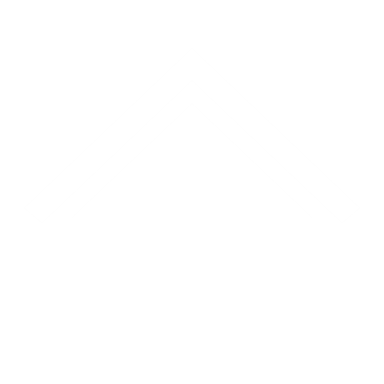 Ville, le DateObjet: Candidature Spontanée(Madame, Monsieur),De formation (domaine de formation) et ayant effectué plusieurs stages, je suis vivement intéressé par votre honorable entreprise dont le secteur d'activités correspond parfaitement à mes centres d’intérêt ainsi qu’à mon domaine de compétences. En effet, les domaines d’activité de votre entreprise sont des domaines dans lesquels j'ai acquis une solide formation au cours de mon cursus universitaire. C’est avec intérêt que je me permets de vous adresser ma candidature pour un poste de (précisez le poste) au sein de votre équipe.Dynamique, rigoureux, sérieux et polyvalent, je tiens à vous assurer de ma motivation et de mon profond désir de collaborer avec votre entreprise et d’intégrer votre équipe.Mes précédents stages professionnels, variées et enrichissantes, vous montreront, la certitude de mon adaptabilité à toutes les situations. Disponible de suite, je suis prêt à m’investir pleinement dans les responsabilités qui me seront attribuées.Je vous remercie vivement de l’attention que vous porterez à cette demande. Pour entrevoir une partie de mon travail, je vous prie de consulter mon curriculum vitae ci-joint et me tiens à votre entière disposition pour un entretien. Dans l’attente de votre réponse, je vous prie d’agréer, Madame, Monsieur, l’expression de mon plus profond respect.Signature